D – Charakteristika studijního předmětuD – Charakteristika studijního předmětuD – Charakteristika studijního předmětuD – Charakteristika studijního předmětuD – Charakteristika studijního předmětuD – Charakteristika studijního předmětuD – Charakteristika studijního předmětuD – Charakteristika studijního předmětuNázev studijního předmětuPraxe supervize II.Praxe supervize II.Praxe supervize II.Praxe supervize II.Praxe supervize II.č.22Typ předmětupovinnýpovinnýpovinnýDopor. ročník / semestrDopor. ročník / semestrDopor. ročník / semestr3.ZSRozsah studijního předmětu0/80hod. za týdenkreditů222Jiný způsob vyjádření rozsahuDvousemestrální předmětZpůsob zakončeníZápočetZápočetZápočetForma výukyDalší požadavky na studentaVyučujícíDoc. PhDr. Zuzana Havrdová, CSc.aHDoc. PhDr. Zuzana Havrdová, CSc.aHDoc. PhDr. Zuzana Havrdová, CSc.aHDoc. PhDr. Zuzana Havrdová, CSc.aHDoc. PhDr. Zuzana Havrdová, CSc.aHDoc. PhDr. Zuzana Havrdová, CSc.aHDoc. PhDr. Zuzana Havrdová, CSc.aHAnotace předmětu, příp. osnova po jednotlivých blocích ev. týdnech výukyAnotace předmětu, příp. osnova po jednotlivých blocích ev. týdnech výukyAnotace předmětu, příp. osnova po jednotlivých blocích ev. týdnech výukyAnotace předmětu, příp. osnova po jednotlivých blocích ev. týdnech výukyAnotace předmětu, příp. osnova po jednotlivých blocích ev. týdnech výukyAnotace předmětu, příp. osnova po jednotlivých blocích ev. týdnech výukyAnotace předmětu, příp. osnova po jednotlivých blocích ev. týdnech výukyAnotace předmětu, příp. osnova po jednotlivých blocích ev. týdnech výuky Záměr vzhledem k profilu: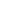  Student je kvalifikovaný odborník s praxí, který již zahájil samostatnou učební supervizi. V tomto roce si má vyzkoušet více forem supervize, získat zkušenosti a větší jistotu a prohlubovat své kompetence supervizora. Má před sebou následující úkoly:a) v rámci provázené praxe se zacvičit do realizace supervize pracovníka/pracovníků a to v nejméně dvou formách (individuální a skupinové, příp. týmové). Může se ovšem za jistých okolností profilovat především do supervize studentů.b) zacvičit se do kompetencí spojených s prováděním supervize I/7, I/8 a I/9 a dalších, v nichž se chce rozvíjet dle vlastního rozhodnutíc) naučit se vést a supervidovat  začínajícího pracovníka pro zvládnutí dobré praxe (vzdělávací supervize)Témata výuky:Student supervize si vybere na základě postupného jednání relevantní pomáhající organizaci (příp. školu) ve svém oboru a uzavře s ní rámcovou dohodu o poskytování supervize. Zvolí vhodnou strategii vstupu do organizace tak, aby optimálně motivoval pracovníky k zájmu o supervizi. Je-li třeba, provede andragogicky pojatý seminář. Dle dohody s organizací vybere z možných zájemců o supervizi jednoho či více pracovníků organizace a vyjedná s ním/s nimi supervizní kontrakt včetně indikátorů „úspěchu“. V rámci kontraktu pak realizuje supervizi. Předmět navazuje na další předměty této specializace, zejména videoanalýzu a skupinová intervize a vzájemné konzultování.UkončeníZápočet je udělen za to, že student zahájil v tomto semestru další proces supervizní práce (jiný, než v praxi I).   Záměr vzhledem k profilu: Student je kvalifikovaný odborník s praxí, který již zahájil samostatnou učební supervizi. V tomto roce si má vyzkoušet více forem supervize, získat zkušenosti a větší jistotu a prohlubovat své kompetence supervizora. Má před sebou následující úkoly:a) v rámci provázené praxe se zacvičit do realizace supervize pracovníka/pracovníků a to v nejméně dvou formách (individuální a skupinové, příp. týmové). Může se ovšem za jistých okolností profilovat především do supervize studentů.b) zacvičit se do kompetencí spojených s prováděním supervize I/7, I/8 a I/9 a dalších, v nichž se chce rozvíjet dle vlastního rozhodnutíc) naučit se vést a supervidovat  začínajícího pracovníka pro zvládnutí dobré praxe (vzdělávací supervize)Témata výuky:Student supervize si vybere na základě postupného jednání relevantní pomáhající organizaci (příp. školu) ve svém oboru a uzavře s ní rámcovou dohodu o poskytování supervize. Zvolí vhodnou strategii vstupu do organizace tak, aby optimálně motivoval pracovníky k zájmu o supervizi. Je-li třeba, provede andragogicky pojatý seminář. Dle dohody s organizací vybere z možných zájemců o supervizi jednoho či více pracovníků organizace a vyjedná s ním/s nimi supervizní kontrakt včetně indikátorů „úspěchu“. V rámci kontraktu pak realizuje supervizi. Předmět navazuje na další předměty této specializace, zejména videoanalýzu a skupinová intervize a vzájemné konzultování.UkončeníZápočet je udělen za to, že student zahájil v tomto semestru další proces supervizní práce (jiný, než v praxi I).   Záměr vzhledem k profilu: Student je kvalifikovaný odborník s praxí, který již zahájil samostatnou učební supervizi. V tomto roce si má vyzkoušet více forem supervize, získat zkušenosti a větší jistotu a prohlubovat své kompetence supervizora. Má před sebou následující úkoly:a) v rámci provázené praxe se zacvičit do realizace supervize pracovníka/pracovníků a to v nejméně dvou formách (individuální a skupinové, příp. týmové). Může se ovšem za jistých okolností profilovat především do supervize studentů.b) zacvičit se do kompetencí spojených s prováděním supervize I/7, I/8 a I/9 a dalších, v nichž se chce rozvíjet dle vlastního rozhodnutíc) naučit se vést a supervidovat  začínajícího pracovníka pro zvládnutí dobré praxe (vzdělávací supervize)Témata výuky:Student supervize si vybere na základě postupného jednání relevantní pomáhající organizaci (příp. školu) ve svém oboru a uzavře s ní rámcovou dohodu o poskytování supervize. Zvolí vhodnou strategii vstupu do organizace tak, aby optimálně motivoval pracovníky k zájmu o supervizi. Je-li třeba, provede andragogicky pojatý seminář. Dle dohody s organizací vybere z možných zájemců o supervizi jednoho či více pracovníků organizace a vyjedná s ním/s nimi supervizní kontrakt včetně indikátorů „úspěchu“. V rámci kontraktu pak realizuje supervizi. Předmět navazuje na další předměty této specializace, zejména videoanalýzu a skupinová intervize a vzájemné konzultování.UkončeníZápočet je udělen za to, že student zahájil v tomto semestru další proces supervizní práce (jiný, než v praxi I).   Záměr vzhledem k profilu: Student je kvalifikovaný odborník s praxí, který již zahájil samostatnou učební supervizi. V tomto roce si má vyzkoušet více forem supervize, získat zkušenosti a větší jistotu a prohlubovat své kompetence supervizora. Má před sebou následující úkoly:a) v rámci provázené praxe se zacvičit do realizace supervize pracovníka/pracovníků a to v nejméně dvou formách (individuální a skupinové, příp. týmové). Může se ovšem za jistých okolností profilovat především do supervize studentů.b) zacvičit se do kompetencí spojených s prováděním supervize I/7, I/8 a I/9 a dalších, v nichž se chce rozvíjet dle vlastního rozhodnutíc) naučit se vést a supervidovat  začínajícího pracovníka pro zvládnutí dobré praxe (vzdělávací supervize)Témata výuky:Student supervize si vybere na základě postupného jednání relevantní pomáhající organizaci (příp. školu) ve svém oboru a uzavře s ní rámcovou dohodu o poskytování supervize. Zvolí vhodnou strategii vstupu do organizace tak, aby optimálně motivoval pracovníky k zájmu o supervizi. Je-li třeba, provede andragogicky pojatý seminář. Dle dohody s organizací vybere z možných zájemců o supervizi jednoho či více pracovníků organizace a vyjedná s ním/s nimi supervizní kontrakt včetně indikátorů „úspěchu“. V rámci kontraktu pak realizuje supervizi. Předmět navazuje na další předměty této specializace, zejména videoanalýzu a skupinová intervize a vzájemné konzultování.UkončeníZápočet je udělen za to, že student zahájil v tomto semestru další proces supervizní práce (jiný, než v praxi I).   Záměr vzhledem k profilu: Student je kvalifikovaný odborník s praxí, který již zahájil samostatnou učební supervizi. V tomto roce si má vyzkoušet více forem supervize, získat zkušenosti a větší jistotu a prohlubovat své kompetence supervizora. Má před sebou následující úkoly:a) v rámci provázené praxe se zacvičit do realizace supervize pracovníka/pracovníků a to v nejméně dvou formách (individuální a skupinové, příp. týmové). Může se ovšem za jistých okolností profilovat především do supervize studentů.b) zacvičit se do kompetencí spojených s prováděním supervize I/7, I/8 a I/9 a dalších, v nichž se chce rozvíjet dle vlastního rozhodnutíc) naučit se vést a supervidovat  začínajícího pracovníka pro zvládnutí dobré praxe (vzdělávací supervize)Témata výuky:Student supervize si vybere na základě postupného jednání relevantní pomáhající organizaci (příp. školu) ve svém oboru a uzavře s ní rámcovou dohodu o poskytování supervize. Zvolí vhodnou strategii vstupu do organizace tak, aby optimálně motivoval pracovníky k zájmu o supervizi. Je-li třeba, provede andragogicky pojatý seminář. Dle dohody s organizací vybere z možných zájemců o supervizi jednoho či více pracovníků organizace a vyjedná s ním/s nimi supervizní kontrakt včetně indikátorů „úspěchu“. V rámci kontraktu pak realizuje supervizi. Předmět navazuje na další předměty této specializace, zejména videoanalýzu a skupinová intervize a vzájemné konzultování.UkončeníZápočet je udělen za to, že student zahájil v tomto semestru další proces supervizní práce (jiný, než v praxi I).   Záměr vzhledem k profilu: Student je kvalifikovaný odborník s praxí, který již zahájil samostatnou učební supervizi. V tomto roce si má vyzkoušet více forem supervize, získat zkušenosti a větší jistotu a prohlubovat své kompetence supervizora. Má před sebou následující úkoly:a) v rámci provázené praxe se zacvičit do realizace supervize pracovníka/pracovníků a to v nejméně dvou formách (individuální a skupinové, příp. týmové). Může se ovšem za jistých okolností profilovat především do supervize studentů.b) zacvičit se do kompetencí spojených s prováděním supervize I/7, I/8 a I/9 a dalších, v nichž se chce rozvíjet dle vlastního rozhodnutíc) naučit se vést a supervidovat  začínajícího pracovníka pro zvládnutí dobré praxe (vzdělávací supervize)Témata výuky:Student supervize si vybere na základě postupného jednání relevantní pomáhající organizaci (příp. školu) ve svém oboru a uzavře s ní rámcovou dohodu o poskytování supervize. Zvolí vhodnou strategii vstupu do organizace tak, aby optimálně motivoval pracovníky k zájmu o supervizi. Je-li třeba, provede andragogicky pojatý seminář. Dle dohody s organizací vybere z možných zájemců o supervizi jednoho či více pracovníků organizace a vyjedná s ním/s nimi supervizní kontrakt včetně indikátorů „úspěchu“. V rámci kontraktu pak realizuje supervizi. Předmět navazuje na další předměty této specializace, zejména videoanalýzu a skupinová intervize a vzájemné konzultování.UkončeníZápočet je udělen za to, že student zahájil v tomto semestru další proces supervizní práce (jiný, než v praxi I).   Záměr vzhledem k profilu: Student je kvalifikovaný odborník s praxí, který již zahájil samostatnou učební supervizi. V tomto roce si má vyzkoušet více forem supervize, získat zkušenosti a větší jistotu a prohlubovat své kompetence supervizora. Má před sebou následující úkoly:a) v rámci provázené praxe se zacvičit do realizace supervize pracovníka/pracovníků a to v nejméně dvou formách (individuální a skupinové, příp. týmové). Může se ovšem za jistých okolností profilovat především do supervize studentů.b) zacvičit se do kompetencí spojených s prováděním supervize I/7, I/8 a I/9 a dalších, v nichž se chce rozvíjet dle vlastního rozhodnutíc) naučit se vést a supervidovat  začínajícího pracovníka pro zvládnutí dobré praxe (vzdělávací supervize)Témata výuky:Student supervize si vybere na základě postupného jednání relevantní pomáhající organizaci (příp. školu) ve svém oboru a uzavře s ní rámcovou dohodu o poskytování supervize. Zvolí vhodnou strategii vstupu do organizace tak, aby optimálně motivoval pracovníky k zájmu o supervizi. Je-li třeba, provede andragogicky pojatý seminář. Dle dohody s organizací vybere z možných zájemců o supervizi jednoho či více pracovníků organizace a vyjedná s ním/s nimi supervizní kontrakt včetně indikátorů „úspěchu“. V rámci kontraktu pak realizuje supervizi. Předmět navazuje na další předměty této specializace, zejména videoanalýzu a skupinová intervize a vzájemné konzultování.UkončeníZápočet je udělen za to, že student zahájil v tomto semestru další proces supervizní práce (jiný, než v praxi I).   Záměr vzhledem k profilu: Student je kvalifikovaný odborník s praxí, který již zahájil samostatnou učební supervizi. V tomto roce si má vyzkoušet více forem supervize, získat zkušenosti a větší jistotu a prohlubovat své kompetence supervizora. Má před sebou následující úkoly:a) v rámci provázené praxe se zacvičit do realizace supervize pracovníka/pracovníků a to v nejméně dvou formách (individuální a skupinové, příp. týmové). Může se ovšem za jistých okolností profilovat především do supervize studentů.b) zacvičit se do kompetencí spojených s prováděním supervize I/7, I/8 a I/9 a dalších, v nichž se chce rozvíjet dle vlastního rozhodnutíc) naučit se vést a supervidovat  začínajícího pracovníka pro zvládnutí dobré praxe (vzdělávací supervize)Témata výuky:Student supervize si vybere na základě postupného jednání relevantní pomáhající organizaci (příp. školu) ve svém oboru a uzavře s ní rámcovou dohodu o poskytování supervize. Zvolí vhodnou strategii vstupu do organizace tak, aby optimálně motivoval pracovníky k zájmu o supervizi. Je-li třeba, provede andragogicky pojatý seminář. Dle dohody s organizací vybere z možných zájemců o supervizi jednoho či více pracovníků organizace a vyjedná s ním/s nimi supervizní kontrakt včetně indikátorů „úspěchu“. V rámci kontraktu pak realizuje supervizi. Předmět navazuje na další předměty této specializace, zejména videoanalýzu a skupinová intervize a vzájemné konzultování.UkončeníZápočet je udělen za to, že student zahájil v tomto semestru další proces supervizní práce (jiný, než v praxi I).  Základní studijní literatura a studijní pomůckyZákladní studijní literatura a studijní pomůckyZákladní studijní literatura a studijní pomůckyZákladní studijní literatura a studijní pomůckyZákladní studijní literatura a studijní pomůckyZákladní studijní literatura a studijní pomůckyZákladní studijní literatura a studijní pomůckyZákladní studijní literatura a studijní pomůckyStudijní materiály v MoodleStudijní materiály v MoodleStudijní materiály v MoodleStudijní materiály v MoodleStudijní materiály v MoodleStudijní materiály v MoodleStudijní materiály v MoodleStudijní materiály v MoodleDoporučená studijní literatura a studijní pomůckyDoporučená studijní literatura a studijní pomůckyDoporučená studijní literatura a studijní pomůckyDoporučená studijní literatura a studijní pomůckyDoporučená studijní literatura a studijní pomůckyDoporučená studijní literatura a studijní pomůckyDoporučená studijní literatura a studijní pomůckyDoporučená studijní literatura a studijní pomůckyInformace ke kombinované nebo distanční forměInformace ke kombinované nebo distanční forměInformace ke kombinované nebo distanční forměInformace ke kombinované nebo distanční forměInformace ke kombinované nebo distanční forměInformace ke kombinované nebo distanční forměInformace ke kombinované nebo distanční forměInformace ke kombinované nebo distanční forměRozsah konzultací (soustředění)Rozsah konzultací (soustředění)0/80celkem hodin kontaktní výukycelkem hodin kontaktní výukycelkem hodin kontaktní výukycelkem hodin kontaktní výukycelkem hodin kontaktní výukyRozsah a obsahové zaměření individuálních prací studentů a způsob kontrolyRozsah a obsahové zaměření individuálních prací studentů a způsob kontrolyRozsah a obsahové zaměření individuálních prací studentů a způsob kontrolyRozsah a obsahové zaměření individuálních prací studentů a způsob kontrolyRozsah a obsahové zaměření individuálních prací studentů a způsob kontrolyRozsah a obsahové zaměření individuálních prací studentů a způsob kontrolyRozsah a obsahové zaměření individuálních prací studentů a způsob kontrolyRozsah a obsahové zaměření individuálních prací studentů a způsob kontroly